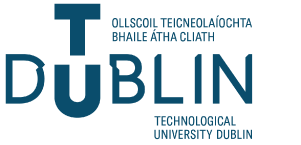 Graduate research SchoolNomination of examiners		PGR 4a1. Student DetailsStudent: _____________________________________________School: _____________________________________________Please tick as appropriate.  I wish to be examined for the award of:PgDip(Res) 			MPhil				PhD				2.  Details of the proposed external examinerName and qualifications 
Position 
Address 
Tel. No.						E-mail 		            Details of relevant experience in research degree supervision and examining (Indicate year and institution)Number of PhD students supervised, who have successfully completedNumber of Master's (by Research) students supervised, who have successfully completedNumber of PhD students examinedNumber of Master's (by Research) students examinedSummary of relevant research/publications/professional activity/consultancy 
3.  Details of the proposed internal examinerName and qualifications 
School/Research Centre/Research Institute
Details of relevant experience in research degree supervision and examining (Indicate year and institution)Number of PhD students supervised, who have successfully completedNumber of Master's (by Research) students supervised, who have successfully completedNumber of PhD students examinedNumber of Master's (by Research) students examinedSummary of relevant research/publications/professional activity/consultancy 
Signature  __________________________________	Date ________________________		Lead SupervisorSignature  __________________________________	Date ________________________		Head of School 
		The College Board approves of the proposed thesis examiners for this candidate.Signature  __________________________________	Date ________________________		Director of College (or nominee)The Graduate Research School Board approves of the proposed thesis examiners for this candidate.Signature  __________________________________	Date ________________________	  Chairperson, Graduate Research School Board				 